UWAGA! Niniejszy dokument ma jedynie charakter informacyjny i przedstawia pytania, które znajdują się w formularzu sprawozdania dla organów prowadzących podstawowe szkoły niesamorządowe z realizacji programu Laboratoria Przyszłości. Pamiętaj, organy prowadzące sprawozdania mogą składać wyłącznie drogą online, wypełniając formularz zamieszczony pod linkiem: https://form.govtech.gov.pl/ankieta/1007882/laboratoria-przyszlosci-informacja-o-udzielonym-wsparciu.html.Poniżej prezentujemy pytania, które zamieściliśmy w formularzu.Informacje dotyczące Organu Prowadzącego1. WojewództwoZaznacz tylko jedną odpowiedź2. Powiat3. Numer TERYTDotyczy miejsca gdzie znajduje się dana szkoła4. Nazwa Organu Prowadzącego5. Łączna kwota wsparcia w ramach programu otrzymana przez Organ Prowadzący szkołęProsimy o podanie łącznej kwoty środków przekazanych w ramach programu do Organu Prowadzącego (sumę wsparcia dla wszystkich podlegających szkół)6. Łączna kwota wydatkowana przez Organ Prowadzący w 2022 r.Prosimy o podanie łącznej kwoty środków wydatkowanych w 2022 r. w odniesieniu do wszystkich prowadzonych szkół7. Łączna kwota wydatkowana przez Organ Prowadzący w 2023 r.Prosimy o podanie łącznej kwoty środków wydatkowanych w 2022 w odniesieniu do wszystkich prowadzonych szkółInformacje dotyczące szkoły8. Nazwa szkołyNazwa szkoły, której dotyczy sprawozdanie9. Numer RSPO szkołyNumer RSPO szkoły, której dotyczy sprawozdane10. Kwota otrzymana przez szkołę w ramach Programu Laboratoria Przyszłości11. Kwota wydatkowana przez szkołę w 2022 r.12. Kwota wydatkowana przez szkołę w 2023 r.13. Ilu nauczycieli korzysta w danej szkole z zakupionego wyposażenia podczas lekcji lub zajęć dodatkowych?14. Na jakich przedmiotach wykorzystywany jest sprzęt otrzymany w ramach Laboratoriów Przyszłości?Zaznacz kilka odpowiedzi15. Ewentualne trudności napotkane podczas wykorzystywania wsparcia w ramach programu16. Jak oceniają Państwo Program Laboratoria Przyszłości?Zaznacz tylko jedną odpowiedźDane szkolnego koordynatora Laboratoriów Przyszłości17. imię i nazwisko18. adres mailowyWYPOSAŻENIE PODSTAWOWE - wykorzystane wsparcie Prosimy wpisać ilość oraz nazwę i model danego sprzętu, który był zakupiony w ramach katalogu podstawowego, w odpowiednie pola. Jeśli dany sprzęt nie został zakupiony, prosimy o zostawienie pustego pola.     UWAGA - jeżeli w ramach jednej pozycji katalogu zakupiono różnego rodzaju sprzęt, np. 3 drukarki firmy X oraz 4 drukarki firmy Y, prosimy o wyszczególnienie tego w pytaniu "nazwa i model sprzętu"19. Drukarka 3D wraz z akcesoriami - ilość zakupionego sprzętu20. Drukarka 3D wraz z akcesoriami - nazwa i model sprzętu21. Filament - ilość zakupionego sprzętu22. Filament - nazwa i model sprzętu23. Mikrokontroler z czujnikami i akcesoriami - ilość zakupionego sprzętu24. Mikrokontroler z czujnikami i akcesoriami - nazwa i model sprzętu25. Lutownica / Stacja lutownicza z gorącym powietrzem - ilość zakupionego sprzętu26. Lutownica / Stacja lutownicza z gorącym powietrzem - nazwa i model sprzętu27. Kamera przenośna cyfrowa wraz z akcesoriami - ilość zakupionego sprzętu28. Kamera przenośna cyfrowa wraz z akcesoriami - nazwa i model sprzętu29. Statyw z akcesoriami - ilość zakupionego sprzętu30. Statyw z akcesoriami - nazwa i model sprzętu31. Mikroport z akcesoriami - ilość zakupionego sprzętu32. Mikroport z akcesoriami - nazwa i model sprzętu33. Oświetlenie do realizacji nagrań - ilość zakupionego sprzętu34. Oświetlenie do realizacji nagrań - nazwa i model sprzętu35. Mikrofon kierunkowy z akcesoriami - ilość zakupionego sprzętu36. Mikrofon kierunkowy z akcesoriami - nazwa i model sprzętu37. Gimbal - ilość zakupionego sprzętu38. Gimbal - nazwa i model sprzętu39. Aparat fotograficzny z akcesoriami - ilość zakupionego sprzętu40. Aparat fotograficzny z akcesoriami - nazwa i model sprzętuWYPOSAŻENIE DODATKOWE - wykorzystane wsparcie  Prosimy wpisać ilość oraz nazwę i model danego sprzętu, który był zakupiony w ramach katalogu dodatkowego, w odpowiednie pola. Jeśli dany sprzęt nie został zakupiony, prosimy o zostawienie pustego pola. Sekcja z wyposażeniem dodatkowym jest podzielona na kilka stron. Narzędzia do obróbki drewna i metalu41. Akumulatorowa wiertarko - wkrętarka z akcesoriami - ilość zakupionego sprzętuProszę podać liczbę całkowitą.42. Akumulatorowa wiertarko - wkrętarka z akcesoriami - nazwa i model sprzętu43. Wiertarka stołowa (kolumnowa) z akcesoriami - ilość zakupionego sprzętuProszę podać liczbę całkowitą.44. Wiertarka stołowa (kolumnowa) z akcesoriami - nazwa i model sprzętu45. Piła taśmowa z akcesoriami - ilość zakupionego sprzętuProszę podać liczbę całkowitą.46. Piła taśmowa z akcesoriami - nazwa i model sprzętu47. Szlifierka stołowa z akcesoriami - ilość zakupionego sprzętuProszę podać liczbę całkowitą.48. Szlifierka stołowa z akcesoriami - nazwa i model sprzętu49. Bezprzewodowy pistolet do klejenia na gorąco z akcesoriami - ilość zakupionego sprzętuProszę podać liczbę całkowitą.50. Bezprzewodowy pistolet do klejenia na gorąco z akcesoriami - nazwa i model sprzętu51. Imadło ślusarskie z kowadłem - ilość zakupionego sprzętuProszę podać liczbę całkowitą.52. Imadło ślusarskie z kowadłem - nazwa i model sprzętu53. Imadło lekkie - ilość zakupionego sprzętuProszę podać liczbę całkowitą.54. Imadło lekkie - nazwa i model sprzętu55. Piła ramowa do drewna i metalu z akcesoriami - ilość zakupionego sprzętuProszę podać liczbę całkowitą.56. Piła ramowa do drewna i metalu z akcesoriami - nazwa i model sprzętu57. Suwmiarka- ilość zakupionego sprzętuProszę podać liczbę całkowitą.58. Suwmiarka - nazwa i model sprzętu59. Młotek ślusarski- ilość zakupionego sprzętuProszę podać liczbę całkowitą.60. Młotek ślusarski - nazwa i model sprzętu61. Szczypce uniwersalne (kombinerki)- ilość zakupionego sprzętuProszę podać liczbę całkowitą.62. Szczypce uniwersalne (kombinerki) - nazwa i model sprzętu63. Szczypce precyzyjne (półokrągłe) - ilość zakupionego sprzętuProszę podać liczbę całkowitą.64. Szczypce precyzyjne (półokrągłe) - nazwa i model sprzętu65. Zestaw wkrętaków (śrubokrętów)- ilość zakupionego sprzętuProszę podać liczbę całkowitą.66. Zestaw wkrętaków (śrubokrętów) - nazwa i model sprzętu67. Zestaw pilników ślusarskich (zdzieraki)	- ilość zakupionego sprzętuProszę podać liczbę całkowitą.68. Zestaw pilników ślusarskich (zdzieraki)	- nazwa i model sprzętu69. Zestaw tarników do drewna (zdzieraki) - ilość zakupionego sprzętuProszę podać liczbę całkowitą.70. Zestaw tarników do drewna (zdzieraki) - nazwa i model sprzętu71. Miernik uniwersalny (multimetr) - ilość zakupionego sprzętuProszę podać liczbę całkowitą.72. Miernik uniwersalny (multimetr) - nazwa i model sprzętu73. Nożyce do blachy - ilość zakupionego sprzętuProszę podać liczbę całkowitą.74. Nożyce do blachy - nazwa i model sprzętu75. Ściągacz do izolacji - ilość zakupionego sprzętuProszę podać liczbę całkowitą.76. Ściągacz do izolacji - nazwa i model sprzętu77. Przymiar stalowy - ilość zakupionego sprzętuProszę podać liczbę całkowitą.78. Przymiar stalowy - nazwa i model sprzętu79. Kątownik stolarski - ilość zakupionego sprzętuProszę podać liczbę całkowitą.80. Kątownik stolarski - nazwa i model sprzętu81. Cyrkiel ślusarski traserski na ołówek - ilość zakupionego sprzętuProszę podać liczbę całkowitą.82. Cyrkiel ślusarski traserski na ołówek - nazwa i model sprzętu83. Rysik traserski prosty - ilość zakupionego sprzętuProszę podać liczbę całkowitą.84. Rysik traserski prosty - nazwa i model sprzętu85. Nóż do cięcia (ostrze chowane) - ilość zakupionego sprzętuProszę podać liczbę całkowitą.86. Nóż do cięcia (ostrze chowane) - nazwa i model sprzętu87. Kowadełko - ilość zakupionego sprzętuProszę podać liczbę całkowitą.88. Kowadełko - nazwa i model sprzętu89. Szczotka druciana - ilość zakupionego sprzętuProszę podać liczbę całkowitą.90. Szczotka druciana - nazwa i model sprzętu91. Skrzynki narzędziowe - ilość zakupionego sprzętuProszę podać liczbę całkowitą.92. Skrzynki narzędziowe - nazwa i model sprzętu93. Taśma miernicza - ilość zakupionego sprzętuProszę podać liczbę całkowitą.94. Taśma miernicza - nazwa i model sprzętu95. Obcęgi - ilość zakupionego sprzętuProszę podać liczbę całkowitą.96. Obcęgi - nazwa i model sprzętu97. Szczypce obcinaczki	- ilość zakupionego sprzętuProszę podać liczbę całkowitą.98. Szczypce obcinaczki	 - nazwa i model sprzętu99. Wypalarka do drewna z akcesoriami - ilość zakupionego sprzętuProszę podać liczbę całkowitą.100. Wypalarka do drewna z akcesoriami - nazwa i model sprzętu101. Strug do drewna - ilość zakupionego sprzętuProszę podać liczbę całkowitą.102. Strug do drewna - nazwa i model sprzętu103. Punktaki do metalu	- ilość zakupionego sprzętuProszę podać liczbę całkowitą.104. Punktaki do metalu	- nazwa i model sprzętu105. Młotek drewniany - ilość zakupionego sprzętuProszę podać liczbę całkowitą.106. Młotek drewniany - nazwa i model sprzętu107. Młotek gumowy - ilość zakupionego sprzętuProszę podać liczbę całkowitą.108. Młotek gumowy - nazwa i model sprzętu109. Taker - ilość zakupionego sprzętuProszę podać liczbę całkowitą.110. Taker - nazwa i model sprzętu111. Kątomierz - ilość zakupionego sprzętuProszę podać liczbę całkowitą.112. Kątomierz - nazwa i model sprzętu113. Brzeszczoty do pił - ilość zakupionego sprzętuProszę podać liczbę całkowitą.114. Brzeszczoty do pił - nazwa i model sprzętu115. Bity do wkrętarki akumulatorowej - ilość zakupionego sprzętuProszę podać liczbę całkowitą.116. Bity do wkrętarki akumulatorowej - nazwa i model sprzętu117. Wyrzynarka stołowa do drewna z akcesoriami - ilość zakupionego sprzętuProszę podać liczbę całkowitą.118. Wyrzynarka stołowa do drewna z akcesoriami - nazwa i model sprzętu119. Piła ramowa kątowa ukośnica do drewna/metalu z akcesoriami	- ilość zakupionego sprzętuProszę podać liczbę całkowitą.120. Piła ramowa kątowa ukośnica do drewna/metalu z akcesoriami	 - nazwa i model sprzętu121. Komplet pilników iglaków	- ilość zakupionego sprzętuProszę podać liczbę całkowitą.122. Komplet pilników iglaków	 - nazwa i model sprzętu123. Tester tranzystorów	- ilość zakupionego sprzętuProszę podać liczbę całkowitą.124. Tester tranzystorów	 - nazwa i model sprzętu125. Termometr - ilość zakupionego sprzętuProszę podać liczbę całkowitą.126. Termometr - nazwa i model sprzętu127. Stacja pogodowa z akcesoriami	- ilość zakupionego sprzętuProszę podać liczbę całkowitą.128. Stacja pogodowa z akcesoriami	 - nazwa i model sprzętu129. Termopara - ilość zakupionego sprzętuProszę podać liczbę całkowitą.130. Termopara - nazwa i model sprzętu131. Pirometr - ilość zakupionego sprzętuProszę podać liczbę całkowitą.132. Pirometr - nazwa i model sprzętu133. Waga jubilerska/laboratoryjna - ilość zakupionego sprzętuProszę podać liczbę całkowitą.134. Waga jubilerska/laboratoryjna - nazwa i model sprzętu135. Waga spożywcza - ilość zakupionego sprzętuProszę podać liczbę całkowitą.136. Waga spożywcza - nazwa i model sprzętu137. Oscyloskop - ilość zakupionego sprzętuProszę podać liczbę całkowitą.138. Oscyloskop - nazwa i model sprzętu139. Zaciskarka do kabli 	- ilość zakupionego sprzętuProszę podać liczbę całkowitą.140. Zaciskarka do kabli 	 - nazwa i model sprzętu141. Zasilacz warsztatowy - ilość zakupionego sprzętuProszę podać liczbę całkowitą.142. Zasilacz warsztatowy - nazwa i model sprzętu143. Skrzynki uciosowe - ilość zakupionego sprzętuProszę podać liczbę całkowitą.144. Skrzynki uciosowe - nazwa i model sprzętu145. Laminarka - ilość zakupionego sprzętuProszę podać liczbę całkowitą.146. Laminarka - nazwa i model sprzętu147. Transformator - ilość zakupionego sprzętuProszę podać liczbę całkowitą.148. Transformator - nazwa i model sprzętu149. Zwierciadła - ilość zakupionego sprzętuProszę podać liczbę całkowitą.150. Zwierciadła - nazwa i model sprzętuCzęści zamienne oraz wyposażenie drobne i materiały eksploatacyjne151. Papier ścierny - ilość zakupionego sprzętuProszę podać liczbę całkowitą.152. Papier ścierny - nazwa i model sprzętu153. Klej - ilość zakupionego sprzętuProszę podać liczbę całkowitą.154. Klej - nazwa i model sprzętu155. Wkłady klejowe do pistoletu - ilość zakupionego sprzętuProszę podać liczbę całkowitą.156. Wkłady klejowe do pistoletu - nazwa i model sprzętu157. Pęseta - ilość zakupionego sprzętuProszę podać liczbę całkowitą.158. Pęseta - nazwa i model sprzętu159. Lupa - ilość zakupionego sprzętuProszę podać liczbę całkowitą.160. Lupa - nazwa i model sprzętu161. Śrubki - ilość zakupionego sprzętuProszę podać liczbę całkowitą.162. Śrubki - nazwa i model sprzętu163. Rurki termokurczliwe - ilość zakupionego sprzętuProszę podać liczbę całkowitą.164. Rurki termokurczliwe - nazwa i model sprzętu165. Przewody elektryczne - ilość zakupionego sprzętuProszę podać liczbę całkowitą.166. Przewody elektryczne - nazwa i model sprzętu167. Gwoździe - ilość zakupionego sprzętuProszę podać liczbę całkowitą.168. Gwoździe - nazwa i model sprzętu169. Nakrętki - ilość zakupionego sprzętuProszę podać liczbę całkowitą.170. Nakrętki - nazwa i model sprzętu171. Wkręty - ilość zakupionego sprzętuProszę podać liczbę całkowitą.172. Wkręty - nazwa i model sprzętu173. Odsysacz cyny - ilość zakupionego sprzętuProszę podać liczbę całkowitą.174. Odsysacz cyny - nazwa i model sprzętu175. Pasta lutownicza - ilość zakupionego sprzętu176. Pasta lutownicza - nazwa i model sprzętu177. Goldpiny - ilość zakupionego sprzętu178. Goldpiny - nazwa i model sprzętu179. Drut lutowniczy - ilość zakupionego sprzętu180. Drut lutowniczy - nazwa i model sprzętu181. Zszywki (do takera) - ilość zakupionego sprzętu182. Zszywki (do takera) - nazwa i model sprzętu183. Ołówek stolarski - ilość zakupionego sprzętu184. Ołówek stolarski - nazwa i model sprzętu185. Papier do rysunku technicznego - ilość zakupionego sprzętu186. Papier do rysunku technicznego - nazwa i model sprzętu187. Tekstylia - ilość zakupionego sprzętu188. Tekstylia - nazwa i model sprzętu189. Tarcze do szlifierki - ilość zakupionego sprzętu190. Tarcze do szlifierki - nazwa i model sprzętu191. Lakiery - ilość zakupionego sprzętu192. Lakiery - nazwa i model sprzętu193. Farby - ilość zakupionego sprzętu194. Farby - nazwa i model sprzętu195. Pędzle - ilość zakupionego sprzętu196. Pędzle - nazwa i model sprzętu197. Dłuta - ilość zakupionego sprzętu198. Dłuta - nazwa i model sprzętu199. Wiertła - ilość zakupionego sprzętu200. Wiertła - nazwa i model sprzętu201. Materiały eksploatacyjne do wymienionych w katalogu urządzeń - ilość zakupionego sprzętu202. Materiały eksploatacyjne do wymienionych w katalogu urządzeń - nazwa i model sprzętu203. Drewno - ilość zakupionego sprzętu204. Drewno - nazwa i model sprzętu205. Piny - ilość zakupionego sprzętu206. Piny - nazwa i model sprzętu207. Taśma malarska - ilość zakupionego sprzętu208. Taśma malarska - nazwa i model sprzętu209. Szybkozłączki - ilość zakupionego sprzętu210. Szybkozłączki - nazwa i model sprzętuSprzęt do nagrywania, rejestrowania i obróbki obrazu i dźwięku211. Blenda fotograficzny - ilość zakupionego sprzętu212. Blenda fotograficzny - nazwa i model sprzętu213. Mikrofon nagłowny z akcesoriami - ilość zakupionego sprzętu214. Mikrofon nagłowny z akcesoriami - nazwa i model sprzętu215. Mikrofon dynamiczny z akcesoriami - ilość zakupionego sprzętu216. Mikrofon dynamiczny z akcesoriami - nazwa i model sprzętu217. Oprogramowanie do edycji, montażu i tworzenia materiałów video - ilość zakupionego sprzętu218. Oprogramowanie do edycji, montażu i tworzenia materiałów video - nazwa i model sprzętu219. Greenscreen - ilość zakupionego sprzętu220. Greenscreen - nazwa i model sprzętu221. Konsola/mikser obrazu z akcesoriami - ilość zakupionego sprzętu222. Konsola/mikser obrazu z akcesoriami - nazwa i model sprzętu223. Konsola/mikser dźwięku z akcesoriami - ilość zakupionego sprzętu224. Konsola/mikser dźwięku z akcesoriami - nazwa i model sprzętu225. Dyktafon/Rekorder - ilość zakupionego sprzętu226. Dyktafon/Rekorder - nazwa i model sprzętu227. Nagłośnienie - ilość zakupionego sprzętu228. Nagłośnienie - nazwa i model sprzętu229. Słuchawki studyjne - ilość zakupionego sprzętu230. Słuchawki studyjne - nazwa i model sprzętu231. Panele akustyczne - ilość zakupionego sprzętu232. Panele akustyczne - nazwa i model sprzętuPomoce projektowe233. Zestaw konstrukcyjny z różnych dziedzin z akcesoriami - ilość zakupionego sprzętu234. Zestaw konstrukcyjny z różnych dziedzin z akcesoriami - nazwa i model sprzętu235. Zestaw modelarski wraz z akcesoriami - ilość zakupionego sprzętu236. Zestaw modelarski wraz z akcesoriami - nazwa i model sprzętu237. Plansza z akcesoriami - ilość zakupionego sprzętu238. Plansza z akcesoriami - nazwa i model sprzętu239. Schemat poglądowy z akcesoriami - ilość zakupionego sprzętu240. Schemat poglądowy z akcesoriami - nazwa i model sprzętuŚrodki ochrony indywidualnej (BHP)241. Odzież ochronna - ilość zakupionego sprzętu242. Odzież ochronna - nazwa i model sprzętu243. Gogle przeciwodpryskowe - ilość zakupionego sprzętu244. Gogle przeciwodpryskowe - nazwa i model sprzętu245. Okulary ochronne stanowiskowe - ilość zakupionego sprzętu246. Okulary ochronne stanowiskowe - nazwa i model sprzętu247. Apteczka - ilość zakupionego sprzętu248. Apteczka - nazwa i model sprzętu249. Rękawice ochronne - ilość zakupionego sprzętu250. Rękawice ochronne - nazwa i model sprzętu251. Zmiotka z szufelką - ilość zakupionego sprzętu252. Zmiotka z szufelką - nazwa i model sprzętu253. Instrukcje BHP - ilość zakupionego sprzętu254. Instrukcje BHP - nazwa i model sprzętu255. Czujnik dymu - ilość zakupionego sprzętu256. Czujnik dymu - nazwa i model sprzętu257. Gaśnica - ilość zakupionego sprzętu258. Gaśnica - nazwa i model sprzętuWyposażenie stanowisk do pracy narzędziowej/technicznej259. Stół warsztatowy/montażowy/stolarski - ilość zakupionego sprzętu260. Stół warsztatowy/montażowy/stolarski - nazwa i model sprzętu261. Nakładka/nadbudowa/tylna ścianka do stołu - ilość zakupionego sprzętu262. Nakładka/nadbudowa/tylna ścianka do stołu - nazwa i model sprzętu263. Nakładka na blat stołu uczniowskiego (dodatkowy blat) - ilość zakupionego sprzętu264. Nakładka na blat stołu uczniowskiego (dodatkowy blat) - nazwa i model sprzętu265. Szafa na narzędzia - ilość zakupionego sprzętu266. Szafa na narzędzia - nazwa i model sprzętu267. Taboret / fotel obrotowy - ilość zakupionego sprzętu268. Taboret / fotel obrotowy - nazwa i model sprzętu269. Pojemnik warsztatowy - ilość zakupionego sprzętu270. Pojemnik warsztatowy - nazwa i model sprzętu271. Gablota zamykana - ilość zakupionego sprzętu272. Gablota zamykana - nazwa i model sprzętu273. Stolik meblowy - ilość zakupionego sprzętu274. Stolik meblowy - nazwa i model sprzętu275. Tablica ścieralna - ilość zakupionego sprzętu276. Tablica ścieralna - nazwa i model sprzętu277. Szafki zamykane - ilość zakupionego sprzętu278. Szafki zamykane - nazwa i model sprzętu279. Krzesła - ilość zakupionego sprzętu280. Krzesła - nazwa i model sprzętu281. Stoły zajęciowe - ilość zakupionego sprzętu282. Stoły zajęciowe - nazwa i model sprzętuRobotyka283. Klocki do samodzielnej konstrukcji z akcesoriami - ilość zakupionego sprzętu284. Klocki do samodzielnej konstrukcji z akcesoriami - nazwa i model sprzętu285. Gogle Wirtualnej Rzeczywistości (VR) wraz z akcesoriami i oprogramowaniem wspierającymi ich funkcjonowanie - ilość zakupionego sprzętu286. Gogle Wirtualnej Rzeczywistości (VR) wraz z akcesoriami i oprogramowaniem wspierającymi ich funkcjonowanie - nazwa i model sprzętu287. Robot edukacyjny wraz z akcesoriami - ilość zakupionego sprzętu288. Robot edukacyjny wraz z akcesoriami - nazwa i model zakupionego sprzętu289. Biblioteka modeli 3D lub robotów online - ilość zakupionego sprzętu290. Biblioteka modeli 3D lub robotów online - nazwa i model sprzętu291. Mikroskop wraz z akcesoriami - ilość zakupionego sprzętu292. Mikroskop wraz z akcesoriami - nazwa i model sprzętu293. Pen 3D z akcesoriami - ilość zakupionego sprzętu294. Pen 3D z akcesoriami - nazwa i model sprzętu295. Skaner kombatybilny z drukarką 3D - ilość zakupionego sprzętu296. Skaner kombatybilny z drukarką 3D - nazwa i model sprzętu297. Wizualizer kompatybilny z mikroskopem - ilość zakupionego sprzętu298. Wizualizer kompatybilny z mikroskopem - nazwa i model sprzętu299. Teleskop z akcesoriami - ilość zakupionego sprzętu300. Teleskop z akcesoriami - nazwa i model sprzętuSprzęt gospodarstwa domowego301. Maszyna do szycia z akcesoriami - ilość zakupionego sprzętu302. Maszyna do szycia z akcesoriami - nazwa i model sprzętu303. Igły do maszyny do szycia - ilość zakupionego sprzętu304. Igły do maszyny do szycia - nazwa i model sprzętu305. Hafciarka cyfrowa z akcesoriami - ilość zakupionego sprzętu306. Hafciarka cyfrowa z akcesoriami - nazwa i model sprzętu307. Igły cerówki - ilość zakupionego sprzętu308. Igły cerówki - nazwa i model sprzętu309. Ramy tkackie - krosna do tkania - ilość zakupionego sprzętu310. Ramy tkackie - krosna do tkania - nazwa i model zakupionego sprzętu311. Nożyczki uniwersalne - ilość zakupionego sprzętu312. Nożyczki uniwersalne - nazwa i model zakupionego sprzętu313. Zestaw igieł - ilość zakupionego sprzętu314. Zestaw igieł - nazwa i model zakupionego sprzętu315. Szpilki - ilość zakupionego sprzętu316. Szpilki - nazwa i model sprzętu317. Szydełka - ilość zakupionego sprzętu318. Szydełka - nazwa i model sprzętu319. Druty dziewiarskie - ilość zakupionego sprzętu320. Druty dziewiarskie - nazwa i model sprzętu321. Kuchenka elektryczna/płyta elektryczna z akcesoriami - ilość zakupionego sprzętu322. Kuchenka elektryczna/płyta elektryczna z akcesoriami - nazwa i model sprzętu323. Piekarnik elektryczny - ilość zakupionego sprzętu324. Piekarnik elektryczny - nazwa i model sprzętu325. Kuchenka elektryczna z piekarnikiem elektrycznym - ilość zakupionego sprzętu326. Kuchenka elektryczna z piekarnikiem elektrycznym - nazwa i model sprzętu327. Zlew + kran - ilość zakupionego sprzętu328. Zlew + kran - nazwa i model sprzętu329. Zestaw garnków i patelni - ilość zakupionego sprzętu330. Zestaw garnków i patelni - nazwa i model sprzętu331. Komplet sztućców - ilość zakupionego sprzętu332. Komplet sztućców - nazwa i model sprzętu333. Blender - ilość zakupionego sprzętu334. Blender - nazwa i model sprzętu335. Mikser - ilość zakupionego sprzętu336. Mikser - nazwa i model sprzętu337. Robot wielofunkcyjny - ilość zakupionego sprzętu338. Robot wielofunkcyjny - nazwa i model sprzętu339. Zestaw noży - ilość zakupionego sprzętu340. Zestaw noży - nazwa i model sprzętu341. Zestaw desek do krojenia - ilość zakupionego sprzętu342. Zestaw desek do krojenia - nazwa i model sprzętu343. Zastawa stołowa - ilość zakupionego sprzętu344. Zastawa stołowa - nazwa i model sprzętu345. Sito - ilość zakupionego sprzętu346. Sito - nazwa i model sprzętu347. Durszlak - ilość zakupionego sprzętu348. Durszlak - nazwa i model sprzętu349. Stolnica - ilość zakupionego sprzętu350. Stolnica - nazwa i model sprzętu351. Wałek - ilość zakupionego sprzętu352. Wałek - nazwa i model sprzętu353. Miski - ilość zakupionego sprzętu354. Miski - nazwa i model sprzętu355. Patelnia - ilość zakupionego sprzętu356. Patelnia - nazwa i model sprzętu357. Ubijaczka - ilość zakupionego sprzętu358. Ubijaczka - nazwa i model sprzętu359. Deska do prasowania - ilość zakupionego sprzętu360. Deska do prasowania - nazwa i model sprzętu361. Żelazko - ilość zakupionego sprzętu362. Żelazko - nazwa i model sprzętu363. Lodówka - ilość zakupionego sprzętu364. Lodówka - nazwa i model sprzętu365. Opiekacz - ilość zakupionego sprzętu366. Opiekacz - nazwa i model sprzętuDANE OSOBY SKŁADAJĄCEJ SPRAWOZDANIE367. Imię i nazwisko368. Numer telefonu369. Adres e-mail370. Upoważnienie do złożenia sprawozdaniaUWAGA - upoważnienie jest niezbędne jedynie, gdy informację składa inna osoba niż wniosek w programie. Wzór oświadczenia jest dostępny na samym dole strony www.gov.pl/laboratoria/sprawozdanie-organy-prowadzace-szkoly-niesamorzadowe w sekcji ,,Materiały”.371. Jeżeli nie składasz informacji o udzielonym wsparciu dla danej szkoły po raz pierwszy (np. z powodu konieczności poprawy sprawozdania), zaznacz poniższą odpowiedź:Jeżeli sprawozdanie dla danej szkoły jest składane po raz pierwszy, prosimy o pominięcie tego pytania.Zaznacz tylko jedną odpowiedź372. Akceptuję poniższą klauzulę dot. wykorzystywania danychInformacje i dane do kontaktów w sprawie danych osobowych  Administratorem danych osobowych jest Kancelaria Prezesa Rady Ministrów, Aleje Ujazdowskie 1/3, 00-583, Warszawa, e-mail: AD@kprm.gov.pl.    Dane kontaktowe do Inspektora Ochrony Danych: Inspektor Ochrony Danych, Kancelaria Prezesa Rady Ministrów, Aleje Ujazdowskie 1/3, 00-583, Warszawa, e-mail: IOD@kprm.gov.pl.    Informacje dotyczące przetwarzanych danych osobowych  Pani/Pana dane osobowe są przetwarzane w celu realizacji zadań przez organy administracji publicznej, których obsługę zapewnia Kancelaria Prezesa Rady Ministrów, w szczególności:    dokonywania ocen skutków (kosztów i korzyści) społeczno-gospodarczych projektowanych regulacji oraz sporządzania ocen tych skutków, w tym projektów powodujących istotne długookresowe następstwa w rozwoju społecznym i gospodarczym;  opracowywania ocen międzynarodowych uwarunkowań sytuacji kraju oraz długofalowych koncepcji polityki zagranicznej;  opracowywania ocen funkcjonalności struktur państwa i sprawności ich działania;  przygotowywania innych analiz, prognoz, koncepcji, programów i ocen, zleconych przez Prezesa Rady Ministrów;  koordynacji realizacji polityki kadrowej w administracji rządowej, w zakresie określonym we właściwych przepisach;  obsługi spraw kadrowych osób zajmujących kierownicze stanowiska państwowe w administracji rządowej;  koordynacji współdziałania Rady Ministrów i Prezesa Rady Ministrów z Sejmem, Senatem, Prezydentem i innymi organami państwowymi;  obsługi informacyjnej oraz prasowej Rady Ministrów, Prezesa Rady Ministrów oraz wewnętrznych organów pomocniczych i opiniodawczo-doradczych Rady Ministrów;  wykonywania zadań z zakresu obronności i bezpieczeństwa państwa określonych we właściwych przepisach;  wykonywania innych zadań m.in. prowadzenia postępowań administracyjnych i sądowych, wykonywania uprawnień własnościowych oraz koordynowania sprawowania nadzoru nad działalnością podmiotów z udziałem Skarbu Państwa, organizacji transportu lotniczego, organizacji wizyt i wyjazdów służbowych krajowych i zagranicznych, zwiedzania KPRM, kontroli, realizowania polityki rządu w zakresie zasady równego traktowania, prowadzenia postępowań w sprawach o naruszenie dyscypliny finansów publicznych, prowadzenia postępowań dyscyplinarnych, archiwizacji.  Podstawą prawną przetwarzania danych osobowych jest obowiązek prawny ciążący na administratorze danych osobowych wynikający z ustaw nakładających obowiązek realizacji konkretnego zadania, a także wykonywanie zadań realizowanych w interesie publicznym lub w ramach sprawowania władzy publicznej. Dane mogą być także przetwarzane, jeżeli jest to niezbędne do wykonania umowy lub podjęcia działań przed zawarciem umowy, a także mogą być przetwarzane na podstawie zgody.    Podanie danych osobowych jest konieczne do realizacji celu ich przetwarzania, a konsekwencją ich niepodania będzie niemożliwość realizacji zadania.    Okres przetwarzania danych  Dane osobowe będą przetwarzane przez okres realizacji danego zadania oraz zgodnie z przepisami dotyczącymi archiwizacji.    Źródła danych  Przetwarzane dane osobowe mogą być pozyskiwane od osoby, której dane dotyczą, a także ze źródeł publicznie dostępnych oraz od organów administracji państwowej, innych podmiotów i osób fizycznych zobowiązanych do przekazania danych osobowych.    Kategorie odnośnych danych  Przetwarzane dane osobowe obejmują w szczególności imię i nazwisko oraz adres, a także inne dane osobowe niezbędne do realizacji ww. zadań.    Odbiorcy danych osobowych  Dane osobowe mogą być przekazywane do organów publicznych i urzędów państwowych lub innych podmiotów upoważnionych na podstawie przepisów prawa lub wykonujących zadania realizowane w interesie publicznym lub w ramach sprawowania władzy publicznej. Dane osobowe są przekazywane do podmiotów przetwarzających dane w imieniu administratora danych osobowych, posiadających uprawnienia do ich przetwarzania.    Prawa osoby, której dane dotyczą  Przysługuje Pani/Panu prawo do żądania od administratora danych osobowych:    dostępu do swoich danych osobowych,  ich sprostowania,  ograniczenia ich przetwarzania,  usunięcia,  przeniesienia danych do innego administratora danych osobowych,  wniesienia sprzeciwu.  W przypadku przetwarzania danych osobowych na podstawie zgody, przysługuje Pani/Panu  prawo do wycofania w dowolnym momencie zgody na ich przetwarzanie, przy czym wycofanie zgody nie ma wpływu na zgodność z prawem dotychczasowego przetwarzania.    Żądanie realizacji wyżej wymienionych praw proszę przesłać w formie pisemnej do administratora danych osobowych (adres podany na wstępie, z dopiskiem „Ochrona danych osobowych”).    Przysługuje Pani/Panu prawo do wniesienia skargi do organu nadzorczego, tj. Prezesa Urzędu Ochrony Danych Osobowych.    Informacje o zautomatyzowanym podejmowaniu decyzji, w tym profilowaniu    Pani/Pana dane osobowe nie będą podlegały zautomatyzowanemu podejmowaniu decyzji, w tym profilowaniu.Zaznacz tylko jedną odpowiedź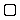 DolnośląskieKujawsko-pomorskieLubelskieLubuskieŁódzkieMałopolskieMazowieckieOpolskiePodkarpackiePodlaskiePomorskieŚląskieŚwiętokrzyskieWarmińsko-mazurskieWielkopolskieZachodniopomorskie_ _ _ _ _ _ _ _ _ _ _ _ _ _ _ _ _ _ _ _ _ _ _ __ _ _ _ _ _ _ _ _ _ _ _ _ _ _ _ _ _ _ _ _ _ _ _ _ _ _ _ _ _ _ _ _ _ _ _ _ _ _ _ _ _ _ _ _ _ _ _ _ _ _ _ _ _ _ _ _ _ _ _ _ _ _ _ _ _ _ _ _ _ _ __ _ _ _ _ _ _ _ _ _ _ _ _ _ _ _ _ _ _ _ _ _ _ __ _ _ _ _ _ _ _ _ _ _ _ _ _ _ _ _ _ _ _ _ _ _ _ _ _ _ _ _ _ _ _ _ _ _ _ _ _ _ _ _ _ _ _ _ _ _ __ _ _ _ _ _ _ _ _ _ _ _ _ _ _ _ _ _ _ _ _ _ _ __ _ _ _ _ _ _ _ _ _ _ _ _ _ _ _ _ _ _ _ _ _ _ __ _ _ _ _ _ _ _ _ _ _ _ _ _ _ _ _ _ _ _ _ _ _ __ _ _ _ _ _ _ _ _ _ _ _ _ _ _ _ _ _ _ _ _ _ _ _ _ _ _ _ _ _ _ _ _ _ _ _ _ _ _ _ _ _ _ _ _ _ _ _biologiachemiaedukacja dla bezpieczeństwaedukacja wczesnoszkolnafizykageografiahistoriainformatykajęzyk obcyjęzyk polskimatematykamuzykaplastykaprzyrodatechnikawiedza o społeczeństwiewychowanie fizycznezajęcia dodatkoweinne:  _ _ _ _ _ _ _ _ _ _ _ _ _ _ _ _ _ _ _ _ _ _ _ _ _ _ _ _ doradztwo zawodowe _ _ _ _ _ _ _ _ _ _ _ _ _ _ _ _ _ _ _ _ _ _ _ _Bardzo pozytywniePozytywnieNeutralnieNegatywnieBardzo negatywnieInne::  _ _ _ _ _ _ _ _ _ _ _ _ _ _ _ _ _ _ _ _ _ _ _ _ _ _ _ _  _ _ _ _ _ _ _ _ _ _ _ _ _ _ _ _ _ _ _ _ _ _ _ __ _ _ _ _ _ _ _ _ _ _ _ _ _ _ _ _ _ _ _ _ _ _ _ _ _ _ _ _ _ _ _ _ _ _ _ _ _ _ _ _ _ _ _ _ _ _ __ _ _ _ _ _ _ _ _ _ _ _ _ _ _ _ _ _ _ _ _ _ _ _ _ _ _ _ _ _ _ _ _ _ _ _ _ _ _ _ _ _ _ _ _ _ _ __ _ _ _ _ _ _ _ _ _ _ _ _ _ _ _ _ _ _ _ _ _ _ __ _ _ _ _ _ _ _ _ _ _ _ _ _ _ _ _ _ _ _ _ _ _ _ _ _ _ _ _ _ _ _ _ _ _ _ _ _ _ _ _ _ _ _ _ _ _ _ _ _ _ _ _ _ _ _ _ _ _ _ _ _ _ _ _ _ _ _ _ _ _ __ _ _ _ _ _ _ _ _ _ _ _ _ _ _ _ _ _ _ _ _ _ _ __ _ _ _ _ _ _ _ _ _ _ _ _ _ _ _ _ _ _ _ _ _ _ __ _ _ _ _ _ _ _ _ _ _ _ _ _ _ _ _ _ _ _ _ _ _ __ _ _ _ _ _ _ _ _ _ _ _ _ _ _ _ _ _ _ _ _ _ _ __ _ _ _ _ _ _ _ _ _ _ _ _ _ _ _ _ _ _ _ _ _ _ __ _ _ _ _ _ _ _ _ _ _ _ _ _ _ _ _ _ _ _ _ _ _ __ _ _ _ _ _ _ _ _ _ _ _ _ _ _ _ _ _ _ _ _ _ _ _ _ _ _ _ _ _ _ _ _ _ _ _ _ _ _ _ _ _ _ _ _ _ _ __ _ _ _ _ _ _ _ _ _ _ _ _ _ _ _ _ _ _ _ _ _ _ __ _ _ _ _ _ _ _ _ _ _ _ _ _ _ _ _ _ _ _ _ _ _ __ _ _ _ _ _ _ _ _ _ _ _ _ _ _ _ _ _ _ _ _ _ _ __ _ _ _ _ _ _ _ _ _ _ _ _ _ _ _ _ _ _ _ _ _ _ __ _ _ _ _ _ _ _ _ _ _ _ _ _ _ _ _ _ _ _ _ _ _ __ _ _ _ _ _ _ _ _ _ _ _ _ _ _ _ _ _ _ _ _ _ _ __ _ _ _ _ _ _ _ _ _ _ _ _ _ _ _ _ _ _ _ _ _ _ __ _ _ _ _ _ _ _ _ _ _ _ _ _ _ _ _ _ _ _ _ _ _ __ _ _ _ _ _ _ _ _ _ _ _ _ _ _ _ _ _ _ _ _ _ _ __ _ _ _ _ _ _ _ _ _ _ _ _ _ _ _ _ _ _ _ _ _ _ _ _ _ _ _ _ _ _ _ _ _ _ _ _ _ _ _ _ _ _ _ _ _ _ __ _ _ _ _ _ _ _ _ _ _ _ _ _ _ _ _ _ _ _ _ _ _ __ _ _ _ _ _ _ _ _ _ _ _ _ _ _ _ _ _ _ _ _ _ _ __ _ _ _ _ _ _ _ _ _ _ _ _ _ _ _ _ _ _ _ _ _ _ __ _ _ _ _ _ _ _ _ _ _ _ _ _ _ _ _ _ _ _ _ _ _ __ _ _ _ _ _ _ _ _ _ _ _ _ _ _ _ _ _ _ _ _ _ _ __ _ _ _ _ _ _ _ _ _ _ _ _ _ _ _ _ _ _ _ _ _ _ __ _ _ _ _ _ _ _ _ _ _ _ _ _ _ _ _ _ _ _ _ _ _ __ _ _ _ _ _ _ _ _ _ _ _ _ _ _ _ _ _ _ _ _ _ _ __ _ _ _ _ _ _ _ _ _ _ _ _ _ _ _ _ _ _ _ _ _ _ __ _ _ _ _ _ _ _ _ _ _ _ _ _ _ _ _ _ _ _ _ _ _ __ _ _ _ _ _ _ _ _ _ _ _ _ _ _ _ _ _ _ _ _ _ _ __ _ _ _ _ _ _ _ _ _ _ _ _ _ _ _ _ _ _ _ _ _ _ __ _ _ _ _ _ _ _ _ _ _ _ _ _ _ _ _ _ _ _ _ _ _ __ _ _ _ _ _ _ _ _ _ _ _ _ _ _ _ _ _ _ _ _ _ _ __ _ _ _ _ _ _ _ _ _ _ _ _ _ _ _ _ _ _ _ _ _ _ __ _ _ _ _ _ _ _ _ _ _ _ _ _ _ _ _ _ _ _ _ _ _ __ _ _ _ _ _ _ _ _ _ _ _ _ _ _ _ _ _ _ _ _ _ _ __ _ _ _ _ _ _ _ _ _ _ _ _ _ _ _ _ _ _ _ _ _ _ __ _ _ _ _ _ _ _ _ _ _ _ _ _ _ _ _ _ _ _ _ _ _ __ _ _ _ _ _ _ _ _ _ _ _ _ _ _ _ _ _ _ _ _ _ _ __ _ _ _ _ _ _ _ _ _ _ _ _ _ _ _ _ _ _ _ _ _ _ __ _ _ _ _ _ _ _ _ _ _ _ _ _ _ _ _ _ _ _ _ _ _ __ _ _ _ _ _ _ _ _ _ _ _ _ _ _ _ _ _ _ _ _ _ _ __ _ _ _ _ _ _ _ _ _ _ _ _ _ _ _ _ _ _ _ _ _ _ __ _ _ _ _ _ _ _ _ _ _ _ _ _ _ _ _ _ _ _ _ _ _ __ _ _ _ _ _ _ _ _ _ _ _ _ _ _ _ _ _ _ _ _ _ _ __ _ _ _ _ _ _ _ _ _ _ _ _ _ _ _ _ _ _ _ _ _ _ __ _ _ _ _ _ _ _ _ _ _ _ _ _ _ _ _ _ _ _ _ _ _ __ _ _ _ _ _ _ _ _ _ _ _ _ _ _ _ _ _ _ _ _ _ _ __ _ _ _ _ _ _ _ _ _ _ _ _ _ _ _ _ _ _ _ _ _ _ __ _ _ _ _ _ _ _ _ _ _ _ _ _ _ _ _ _ _ _ _ _ _ __ _ _ _ _ _ _ _ _ _ _ _ _ _ _ _ _ _ _ _ _ _ _ __ _ _ _ _ _ _ _ _ _ _ _ _ _ _ _ _ _ _ _ _ _ _ __ _ _ _ _ _ _ _ _ _ _ _ _ _ _ _ _ _ _ _ _ _ _ __ _ _ _ _ _ _ _ _ _ _ _ _ _ _ _ _ _ _ _ _ _ _ __ _ _ _ _ _ _ _ _ _ _ _ _ _ _ _ _ _ _ _ _ _ _ __ _ _ _ _ _ _ _ _ _ _ _ _ _ _ _ _ _ _ _ _ _ _ __ _ _ _ _ _ _ _ _ _ _ _ _ _ _ _ _ _ _ _ _ _ _ __ _ _ _ _ _ _ _ _ _ _ _ _ _ _ _ _ _ _ _ _ _ _ __ _ _ _ _ _ _ _ _ _ _ _ _ _ _ _ _ _ _ _ _ _ _ __ _ _ _ _ _ _ _ _ _ _ _ _ _ _ _ _ _ _ _ _ _ _ __ _ _ _ _ _ _ _ _ _ _ _ _ _ _ _ _ _ _ _ _ _ _ __ _ _ _ _ _ _ _ _ _ _ _ _ _ _ _ _ _ _ _ _ _ _ __ _ _ _ _ _ _ _ _ _ _ _ _ _ _ _ _ _ _ _ _ _ _ __ _ _ _ _ _ _ _ _ _ _ _ _ _ _ _ _ _ _ _ _ _ _ __ _ _ _ _ _ _ _ _ _ _ _ _ _ _ _ _ _ _ _ _ _ _ __ _ _ _ _ _ _ _ _ _ _ _ _ _ _ _ _ _ _ _ _ _ _ __ _ _ _ _ _ _ _ _ _ _ _ _ _ _ _ _ _ _ _ _ _ _ __ _ _ _ _ _ _ _ _ _ _ _ _ _ _ _ _ _ _ _ _ _ _ __ _ _ _ _ _ _ _ _ _ _ _ _ _ _ _ _ _ _ _ _ _ _ __ _ _ _ _ _ _ _ _ _ _ _ _ _ _ _ _ _ _ _ _ _ _ __ _ _ _ _ _ _ _ _ _ _ _ _ _ _ _ _ _ _ _ _ _ _ __ _ _ _ _ _ _ _ _ _ _ _ _ _ _ _ _ _ _ _ _ _ _ __ _ _ _ _ _ _ _ _ _ _ _ _ _ _ _ _ _ _ _ _ _ _ __ _ _ _ _ _ _ _ _ _ _ _ _ _ _ _ _ _ _ _ _ _ _ __ _ _ _ _ _ _ _ _ _ _ _ _ _ _ _ _ _ _ _ _ _ _ __ _ _ _ _ _ _ _ _ _ _ _ _ _ _ _ _ _ _ _ _ _ _ __ _ _ _ _ _ _ _ _ _ _ _ _ _ _ _ _ _ _ _ _ _ _ __ _ _ _ _ _ _ _ _ _ _ _ _ _ _ _ _ _ _ _ _ _ _ __ _ _ _ _ _ _ _ _ _ _ _ _ _ _ _ _ _ _ _ _ _ _ __ _ _ _ _ _ _ _ _ _ _ _ _ _ _ _ _ _ _ _ _ _ _ __ _ _ _ _ _ _ _ _ _ _ _ _ _ _ _ _ _ _ _ _ _ _ __ _ _ _ _ _ _ _ _ _ _ _ _ _ _ _ _ _ _ _ _ _ _ __ _ _ _ _ _ _ _ _ _ _ _ _ _ _ _ _ _ _ _ _ _ _ __ _ _ _ _ _ _ _ _ _ _ _ _ _ _ _ _ _ _ _ _ _ _ __ _ _ _ _ _ _ _ _ _ _ _ _ _ _ _ _ _ _ _ _ _ _ __ _ _ _ _ _ _ _ _ _ _ _ _ _ _ _ _ _ _ _ _ _ _ __ _ _ _ _ _ _ _ _ _ _ _ _ _ _ _ _ _ _ _ _ _ _ __ _ _ _ _ _ _ _ _ _ _ _ _ _ _ _ _ _ _ _ _ _ _ __ _ _ _ _ _ _ _ _ _ _ _ _ _ _ _ _ _ _ _ _ _ _ __ _ _ _ _ _ _ _ _ _ _ _ _ _ _ _ _ _ _ _ _ _ _ __ _ _ _ _ _ _ _ _ _ _ _ _ _ _ _ _ _ _ _ _ _ _ __ _ _ _ _ _ _ _ _ _ _ _ _ _ _ _ _ _ _ _ _ _ _ __ _ _ _ _ _ _ _ _ _ _ _ _ _ _ _ _ _ _ _ _ _ _ __ _ _ _ _ _ _ _ _ _ _ _ _ _ _ _ _ _ _ _ _ _ _ __ _ _ _ _ _ _ _ _ _ _ _ _ _ _ _ _ _ _ _ _ _ _ __ _ _ _ _ _ _ _ _ _ _ _ _ _ _ _ _ _ _ _ _ _ _ __ _ _ _ _ _ _ _ _ _ _ _ _ _ _ _ _ _ _ _ _ _ _ __ _ _ _ _ _ _ _ _ _ _ _ _ _ _ _ _ _ _ _ _ _ _ __ _ _ _ _ _ _ _ _ _ _ _ _ _ _ _ _ _ _ _ _ _ _ __ _ _ _ _ _ _ _ _ _ _ _ _ _ _ _ _ _ _ _ _ _ _ __ _ _ _ _ _ _ _ _ _ _ _ _ _ _ _ _ _ _ _ _ _ _ _ _ _ _ _ _ _ _ _ _ _ _ _ _ _ _ _ _ _ _ _ _ _ _ __ _ _ _ _ _ _ _ _ _ _ _ _ _ _ _ _ _ _ _ _ _ _ __ _ _ _ _ _ _ _ _ _ _ _ _ _ _ _ _ _ _ _ _ _ _ __ _ _ _ _ _ _ _ _ _ _ _ _ _ _ _ _ _ _ _ _ _ _ __ _ _ _ _ _ _ _ _ _ _ _ _ _ _ _ _ _ _ _ _ _ _ __ _ _ _ _ _ _ _ _ _ _ _ _ _ _ _ _ _ _ _ _ _ _ __ _ _ _ _ _ _ _ _ _ _ _ _ _ _ _ _ _ _ _ _ _ _ __ _ _ _ _ _ _ _ _ _ _ _ _ _ _ _ _ _ _ _ _ _ _ __ _ _ _ _ _ _ _ _ _ _ _ _ _ _ _ _ _ _ _ _ _ _ __ _ _ _ _ _ _ _ _ _ _ _ _ _ _ _ _ _ _ _ _ _ _ __ _ _ _ _ _ _ _ _ _ _ _ _ _ _ _ _ _ _ _ _ _ _ __ _ _ _ _ _ _ _ _ _ _ _ _ _ _ _ _ _ _ _ _ _ _ __ _ _ _ _ _ _ _ _ _ _ _ _ _ _ _ _ _ _ _ _ _ _ __ _ _ _ _ _ _ _ _ _ _ _ _ _ _ _ _ _ _ _ _ _ _ __ _ _ _ _ _ _ _ _ _ _ _ _ _ _ _ _ _ _ _ _ _ _ __ _ _ _ _ _ _ _ _ _ _ _ _ _ _ _ _ _ _ _ _ _ _ __ _ _ _ _ _ _ _ _ _ _ _ _ _ _ _ _ _ _ _ _ _ _ __ _ _ _ _ _ _ _ _ _ _ _ _ _ _ _ _ _ _ _ _ _ _ __ _ _ _ _ _ _ _ _ _ _ _ _ _ _ _ _ _ _ _ _ _ _ __ _ _ _ _ _ _ _ _ _ _ _ _ _ _ _ _ _ _ _ _ _ _ __ _ _ _ _ _ _ _ _ _ _ _ _ _ _ _ _ _ _ _ _ _ _ __ _ _ _ _ _ _ _ _ _ _ _ _ _ _ _ _ _ _ _ _ _ _ __ _ _ _ _ _ _ _ _ _ _ _ _ _ _ _ _ _ _ _ _ _ _ __ _ _ _ _ _ _ _ _ _ _ _ _ _ _ _ _ _ _ _ _ _ _ __ _ _ _ _ _ _ _ _ _ _ _ _ _ _ _ _ _ _ _ _ _ _ __ _ _ _ _ _ _ _ _ _ _ _ _ _ _ _ _ _ _ _ _ _ _ _ _ _ _ _ _ _ _ _ _ _ _ _ _ _ _ _ _ _ _ _ _ _ _ _ _ _ _ _ _ _ _ _ _ _ _ _ _ _ _ _ _ _ _ _ _ _ _ _ _ _ _ _ _ _ _ _ _ _ _ _ _ _ _ _ _ _ _ _ _ _ _ __ _ _ _ _ _ _ _ _ _ _ _ _ _ _ _ _ _ _ _ _ _ _ __ _ _ _ _ _ _ _ _ _ _ _ _ _ _ _ _ _ _ _ _ _ _ __ _ _ _ _ _ _ _ _ _ _ _ _ _ _ _ _ _ _ _ _ _ _ __ _ _ _ _ _ _ _ _ _ _ _ _ _ _ _ _ _ _ _ _ _ _ __ _ _ _ _ _ _ _ _ _ _ _ _ _ _ _ _ _ _ _ _ _ _ __ _ _ _ _ _ _ _ _ _ _ _ _ _ _ _ _ _ _ _ _ _ _ __ _ _ _ _ _ _ _ _ _ _ _ _ _ _ _ _ _ _ _ _ _ _ __ _ _ _ _ _ _ _ _ _ _ _ _ _ _ _ _ _ _ _ _ _ _ __ _ _ _ _ _ _ _ _ _ _ _ _ _ _ _ _ _ _ _ _ _ _ __ _ _ _ _ _ _ _ _ _ _ _ _ _ _ _ _ _ _ _ _ _ _ _ _ _ _ _ _ _ _ _ _ _ _ _ _ _ _ _ _ _ _ _ _ _ _ __ _ _ _ _ _ _ _ _ _ _ _ _ _ _ _ _ _ _ _ _ _ _ __ _ _ _ _ _ _ _ _ _ _ _ _ _ _ _ _ _ _ _ _ _ _ __ _ _ _ _ _ _ _ _ _ _ _ _ _ _ _ _ _ _ _ _ _ _ __ _ _ _ _ _ _ _ _ _ _ _ _ _ _ _ _ _ _ _ _ _ _ __ _ _ _ _ _ _ _ _ _ _ _ _ _ _ _ _ _ _ _ _ _ _ __ _ _ _ _ _ _ _ _ _ _ _ _ _ _ _ _ _ _ _ _ _ _ __ _ _ _ _ _ _ _ _ _ _ _ _ _ _ _ _ _ _ _ _ _ _ __ _ _ _ _ _ _ _ _ _ _ _ _ _ _ _ _ _ _ _ _ _ _ __ _ _ _ _ _ _ _ _ _ _ _ _ _ _ _ _ _ _ _ _ _ _ __ _ _ _ _ _ _ _ _ _ _ _ _ _ _ _ _ _ _ _ _ _ _ __ _ _ _ _ _ _ _ _ _ _ _ _ _ _ _ _ _ _ _ _ _ _ __ _ _ _ _ _ _ _ _ _ _ _ _ _ _ _ _ _ _ _ _ _ _ __ _ _ _ _ _ _ _ _ _ _ _ _ _ _ _ _ _ _ _ _ _ _ __ _ _ _ _ _ _ _ _ _ _ _ _ _ _ _ _ _ _ _ _ _ _ __ _ _ _ _ _ _ _ _ _ _ _ _ _ _ _ _ _ _ _ _ _ _ __ _ _ _ _ _ _ _ _ _ _ _ _ _ _ _ _ _ _ _ _ _ _ __ _ _ _ _ _ _ _ _ _ _ _ _ _ _ _ _ _ _ _ _ _ _ __ _ _ _ _ _ _ _ _ _ _ _ _ _ _ _ _ _ _ _ _ _ _ __ _ _ _ _ _ _ _ _ _ _ _ _ _ _ _ _ _ _ _ _ _ _ __ _ _ _ _ _ _ _ _ _ _ _ _ _ _ _ _ _ _ _ _ _ _ __ _ _ _ _ _ _ _ _ _ _ _ _ _ _ _ _ _ _ _ _ _ _ __ _ _ _ _ _ _ _ _ _ _ _ _ _ _ _ _ _ _ _ _ _ _ __ _ _ _ _ _ _ _ _ _ _ _ _ _ _ _ _ _ _ _ _ _ _ __ _ _ _ _ _ _ _ _ _ _ _ _ _ _ _ _ _ _ _ _ _ _ __ _ _ _ _ _ _ _ _ _ _ _ _ _ _ _ _ _ _ _ _ _ _ __ _ _ _ _ _ _ _ _ _ _ _ _ _ _ _ _ _ _ _ _ _ _ __ _ _ _ _ _ _ _ _ _ _ _ _ _ _ _ _ _ _ _ _ _ _ __ _ _ _ _ _ _ _ _ _ _ _ _ _ _ _ _ _ _ _ _ _ _ __ _ _ _ _ _ _ _ _ _ _ _ _ _ _ _ _ _ _ _ _ _ _ __ _ _ _ _ _ _ _ _ _ _ _ _ _ _ _ _ _ _ _ _ _ _ __ _ _ _ _ _ _ _ _ _ _ _ _ _ _ _ _ _ _ _ _ _ _ __ _ _ _ _ _ _ _ _ _ _ _ _ _ _ _ _ _ _ _ _ _ _ __ _ _ _ _ _ _ _ _ _ _ _ _ _ _ _ _ _ _ _ _ _ _ __ _ _ _ _ _ _ _ _ _ _ _ _ _ _ _ _ _ _ _ _ _ _ __ _ _ _ _ _ _ _ _ _ _ _ _ _ _ _ _ _ _ _ _ _ _ __ _ _ _ _ _ _ _ _ _ _ _ _ _ _ _ _ _ _ _ _ _ _ __ _ _ _ _ _ _ _ _ _ _ _ _ _ _ _ _ _ _ _ _ _ _ __ _ _ _ _ _ _ _ _ _ _ _ _ _ _ _ _ _ _ _ _ _ _ __ _ _ _ _ _ _ _ _ _ _ _ _ _ _ _ _ _ _ _ _ _ _ __ _ _ _ _ _ _ _ _ _ _ _ _ _ _ _ _ _ _ _ _ _ _ __ _ _ _ _ _ _ _ _ _ _ _ _ _ _ _ _ _ _ _ _ _ _ __ _ _ _ _ _ _ _ _ _ _ _ _ _ _ _ _ _ _ _ _ _ _ __ _ _ _ _ _ _ _ _ _ _ _ _ _ _ _ _ _ _ _ _ _ _ __ _ _ _ _ _ _ _ _ _ _ _ _ _ _ _ _ _ _ _ _ _ _ __ _ _ _ _ _ _ _ _ _ _ _ _ _ _ _ _ _ _ _ _ _ _ __ _ _ _ _ _ _ _ _ _ _ _ _ _ _ _ _ _ _ _ _ _ _ __ _ _ _ _ _ _ _ _ _ _ _ _ _ _ _ _ _ _ _ _ _ _ __ _ _ _ _ _ _ _ _ _ _ _ _ _ _ _ _ _ _ _ _ _ _ _ _ _ _ _ _ _ _ _ _ _ _ _ _ _ _ _ _ _ _ _ _ _ _ _ _ _ _ _ _ _ _ _ _ _ _ _ _ _ _ _ _ _ _ _ _ _ _ _ _ _ _ _ _ _ _ _ _ _ _ _ _ _ _ _ _ _ _ _ _ _ _ _ _ _ _ _ _ _ _ _ _ _ _ _ _ _ _ _ _ _ _ _ _ _ _ __ _ _ _ _ _ _ _ _ _ _ _ _ _ _ _ _ _ _ _ _ _ _ __ _ _ _ _ _ _ _ _ _ _ _ _ _ _ _ _ _ _ _ _ _ _ __ _ _ _ _ _ _ _ _ _ _ _ _ _ _ _ _ _ _ _ _ _ _ __ _ _ _ _ _ _ _ _ _ _ _ _ _ _ _ _ _ _ _ _ _ _ __ _ _ _ _ _ _ _ _ _ _ _ _ _ _ _ _ _ _ _ _ _ _ __ _ _ _ _ _ _ _ _ _ _ _ _ _ _ _ _ _ _ _ _ _ _ __ _ _ _ _ _ _ _ _ _ _ _ _ _ _ _ _ _ _ _ _ _ _ __ _ _ _ _ _ _ _ _ _ _ _ _ _ _ _ _ _ _ _ _ _ _ __ _ _ _ _ _ _ _ _ _ _ _ _ _ _ _ _ _ _ _ _ _ _ _ _ _ _ _ _ _ _ _ _ _ _ _ _ _ _ _ _ _ _ _ _ _ _ __ _ _ _ _ _ _ _ _ _ _ _ _ _ _ _ _ _ _ _ _ _ _ __ _ _ _ _ _ _ _ _ _ _ _ _ _ _ _ _ _ _ _ _ _ _ __ _ _ _ _ _ _ _ _ _ _ _ _ _ _ _ _ _ _ _ _ _ _ __ _ _ _ _ _ _ _ _ _ _ _ _ _ _ _ _ _ _ _ _ _ _ __ _ _ _ _ _ _ _ _ _ _ _ _ _ _ _ _ _ _ _ _ _ _ __ _ _ _ _ _ _ _ _ _ _ _ _ _ _ _ _ _ _ _ _ _ _ __ _ _ _ _ _ _ _ _ _ _ _ _ _ _ _ _ _ _ _ _ _ _ __ _ _ _ _ _ _ _ _ _ _ _ _ _ _ _ _ _ _ _ _ _ _ __ _ _ _ _ _ _ _ _ _ _ _ _ _ _ _ _ _ _ _ _ _ _ __ _ _ _ _ _ _ _ _ _ _ _ _ _ _ _ _ _ _ _ _ _ _ __ _ _ _ _ _ _ _ _ _ _ _ _ _ _ _ _ _ _ _ _ _ _ __ _ _ _ _ _ _ _ _ _ _ _ _ _ _ _ _ _ _ _ _ _ _ __ _ _ _ _ _ _ _ _ _ _ _ _ _ _ _ _ _ _ _ _ _ _ __ _ _ _ _ _ _ _ _ _ _ _ _ _ _ _ _ _ _ _ _ _ _ __ _ _ _ _ _ _ _ _ _ _ _ _ _ _ _ _ _ _ _ _ _ _ __ _ _ _ _ _ _ _ _ _ _ _ _ _ _ _ _ _ _ _ _ _ _ __ _ _ _ _ _ _ _ _ _ _ _ _ _ _ _ _ _ _ _ _ _ _ __ _ _ _ _ _ _ _ _ _ _ _ _ _ _ _ _ _ _ _ _ _ _ __ _ _ _ _ _ _ _ _ _ _ _ _ _ _ _ _ _ _ _ _ _ _ __ _ _ _ _ _ _ _ _ _ _ _ _ _ _ _ _ _ _ _ _ _ _ __ _ _ _ _ _ _ _ _ _ _ _ _ _ _ _ _ _ _ _ _ _ _ __ _ _ _ _ _ _ _ _ _ _ _ _ _ _ _ _ _ _ _ _ _ _ __ _ _ _ _ _ _ _ _ _ _ _ _ _ _ _ _ _ _ _ _ _ _ __ _ _ _ _ _ _ _ _ _ _ _ _ _ _ _ _ _ _ _ _ _ _ __ _ _ _ _ _ _ _ _ _ _ _ _ _ _ _ _ _ _ _ _ _ _ __ _ _ _ _ _ _ _ _ _ _ _ _ _ _ _ _ _ _ _ _ _ _ __ _ _ _ _ _ _ _ _ _ _ _ _ _ _ _ _ _ _ _ _ _ _ __ _ _ _ _ _ _ _ _ _ _ _ _ _ _ _ _ _ _ _ _ _ _ __ _ _ _ _ _ _ _ _ _ _ _ _ _ _ _ _ _ _ _ _ _ _ __ _ _ _ _ _ _ _ _ _ _ _ _ _ _ _ _ _ _ _ _ _ _ __ _ _ _ _ _ _ _ _ _ _ _ _ _ _ _ _ _ _ _ _ _ _ __ _ _ _ _ _ _ _ _ _ _ _ _ _ _ _ _ _ _ _ _ _ _ __ _ _ _ _ _ _ _ _ _ _ _ _ _ _ _ _ _ _ _ _ _ _ __ _ _ _ _ _ _ _ _ _ _ _ _ _ _ _ _ _ _ _ _ _ _ __ _ _ _ _ _ _ _ _ _ _ _ _ _ _ _ _ _ _ _ _ _ _ __ _ _ _ _ _ _ _ _ _ _ _ _ _ _ _ _ _ _ _ _ _ _ __ _ _ _ _ _ _ _ _ _ _ _ _ _ _ _ _ _ _ _ _ _ _ __ _ _ _ _ _ _ _ _ _ _ _ _ _ _ _ _ _ _ _ _ _ _ __ _ _ _ _ _ _ _ _ _ _ _ _ _ _ _ _ _ _ _ _ _ _ __ _ _ _ _ _ _ _ _ _ _ _ _ _ _ _ _ _ _ _ _ _ _ __ _ _ _ _ _ _ _ _ _ _ _ _ _ _ _ _ _ _ _ _ _ _ __ _ _ _ _ _ _ _ _ _ _ _ _ _ _ _ _ _ _ _ _ _ _ __ _ _ _ _ _ _ _ _ _ _ _ _ _ _ _ _ _ _ _ _ _ _ __ _ _ _ _ _ _ _ _ _ _ _ _ _ _ _ _ _ _ _ _ _ _ __ _ _ _ _ _ _ _ _ _ _ _ _ _ _ _ _ _ _ _ _ _ _ __ _ _ _ _ _ _ _ _ _ _ _ _ _ _ _ _ _ _ _ _ _ _ __ _ _ _ _ _ _ _ _ _ _ _ _ _ _ _ _ _ _ _ _ _ _ __ _ _ _ _ _ _ _ _ _ _ _ _ _ _ _ _ _ _ _ _ _ _ __ _ _ _ _ _ _ _ _ _ _ _ _ _ _ _ _ _ _ _ _ _ _ __ _ _ _ _ _ _ _ _ _ _ _ _ _ _ _ _ _ _ _ _ _ _ __ _ _ _ _ _ _ _ _ _ _ _ _ _ _ _ _ _ _ _ _ _ _ __ _ _ _ _ _ _ _ _ _ _ _ _ _ _ _ _ _ _ _ _ _ _ __ _ _ _ _ _ _ _ _ _ _ _ _ _ _ _ _ _ _ _ _ _ _ __ _ _ _ _ _ _ _ _ _ _ _ _ _ _ _ _ _ _ _ _ _ _ __ _ _ _ _ _ _ _ _ _ _ _ _ _ _ _ _ _ _ _ _ _ _ __ _ _ _ _ _ _ _ _ _ _ _ _ _ _ _ _ _ _ _ _ _ _ __ _ _ _ _ _ _ _ _ _ _ _ _ _ _ _ _ _ _ _ _ _ _ __ _ _ _ _ _ _ _ _ _ _ _ _ _ _ _ _ _ _ _ _ _ _ __ _ _ _ _ _ _ _ _ _ _ _ _ _ _ _ _ _ _ _ _ _ _ __ _ _ _ _ _ _ _ _ _ _ _ _ _ _ _ _ _ _ _ _ _ _ __ _ _ _ _ _ _ _ _ _ _ _ _ _ _ _ _ _ _ _ _ _ _ __ _ _ _ _ _ _ _ _ _ _ _ _ _ _ _ _ _ _ _ _ _ _ __ _ _ _ _ _ _ _ _ _ _ _ _ _ _ _ _ _ _ _ _ _ _ __ _ _ _ _ _ _ _ _ _ _ _ _ _ _ _ _ _ _ _ _ _ _ __ _ _ _ _ _ _ _ _ _ _ _ _ _ _ _ _ _ _ _ _ _ _ __ _ _ _ _ _ _ _ _ _ _ _ _ _ _ _ _ _ _ _ _ _ _ __ _ _ _ _ _ _ _ _ _ _ _ _ _ _ _ _ _ _ _ _ _ _ __ _ _ _ _ _ _ _ _ _ _ _ _ _ _ _ _ _ _ _ _ _ _ __ _ _ _ _ _ _ _ _ _ _ _ _ _ _ _ _ _ _ _ _ _ _ __ _ _ _ _ _ _ _ _ _ _ _ _ _ _ _ _ _ _ _ _ _ _ __ _ _ _ _ _ _ _ _ _ _ _ _ _ _ _ _ _ _ _ _ _ _ __ _ _ _ _ _ _ _ _ _ _ _ _ _ _ _ _ _ _ _ _ _ _ __ _ _ _ _ _ _ _ _ _ _ _ _ _ _ _ _ _ _ _ _ _ _ __ _ _ _ _ _ _ _ _ _ _ _ _ _ _ _ _ _ _ _ _ _ _ __ _ _ _ _ _ _ _ _ _ _ _ _ _ _ _ _ _ _ _ _ _ _ __ _ _ _ _ _ _ _ _ _ _ _ _ _ _ _ _ _ _ _ _ _ _ __ _ _ _ _ _ _ _ _ _ _ _ _ _ _ _ _ _ _ _ _ _ _ __ _ _ _ _ _ _ _ _ _ _ _ _ _ _ _ _ _ _ _ _ _ _ __ _ _ _ _ _ _ _ _ _ _ _ _ _ _ _ _ _ _ _ _ _ _ __ _ _ _ _ _ _ _ _ _ _ _ _ _ _ _ _ _ _ _ _ _ _ __ _ _ _ _ _ _ _ _ _ _ _ _ _ _ _ _ _ _ _ _ _ _ __ _ _ _ _ _ _ _ _ _ _ _ _ _ _ _ _ _ _ _ _ _ _ __ _ _ _ _ _ _ _ _ _ _ _ _ _ _ _ _ _ _ _ _ _ _ __ _ _ _ _ _ _ _ _ _ _ _ _ _ _ _ _ _ _ _ _ _ _ __ _ _ _ _ _ _ _ _ _ _ _ _ _ _ _ _ _ _ _ _ _ _ __ _ _ _ _ _ _ _ _ _ _ _ _ _ _ _ _ _ _ _ _ _ _ __ _ _ _ _ _ _ _ _ _ _ _ _ _ _ _ _ _ _ _ _ _ _ __ _ _ _ _ _ _ _ _ _ _ _ _ _ _ _ _ _ _ _ _ _ _ __ _ _ _ _ _ _ _ _ _ _ _ _ _ _ _ _ _ _ _ _ _ _ __ _ _ _ _ _ _ _ _ _ _ _ _ _ _ _ _ _ _ _ _ _ _ __ _ _ _ _ _ _ _ _ _ _ _ _ _ _ _ _ _ _ _ _ _ _ __ _ _ _ _ _ _ _ _ _ _ _ _ _ _ _ _ _ _ _ _ _ _ __ _ _ _ _ _ _ _ _ _ _ _ _ _ _ _ _ _ _ _ _ _ _ __ _ _ _ _ _ _ _ _ _ _ _ _ _ _ _ _ _ _ _ _ _ _ __ _ _ _ _ _ _ _ _ _ _ _ _ _ _ _ _ _ _ _ _ _ _ __ _ _ _ _ _ _ _ _ _ _ _ _ _ _ _ _ _ _ _ _ _ _ __ _ _ _ _ _ _ _ _ _ _ _ _ _ _ _ _ _ _ _ _ _ _ __ _ _ _ _ _ _ _ _ _ _ _ _ _ _ _ _ _ _ _ _ _ _ __ _ _ _ _ _ _ _ _ _ _ _ _ _ _ _ _ _ _ _ _ _ _ __ _ _ _ _ _ _ _ _ _ _ _ _ _ _ _ _ _ _ _ _ _ _ __ _ _ _ _ _ _ _ _ _ _ _ _ _ _ _ _ _ _ _ _ _ _ __ _ _ _ _ _ _ _ _ _ _ _ _ _ _ _ _ _ _ _ _ _ _ __ _ _ _ _ _ _ _ _ _ _ _ _ _ _ _ _ _ _ _ _ _ _ __ _ _ _ _ _ _ _ _ _ _ _ _ _ _ _ _ _ _ _ _ _ _ __ _ _ _ _ _ _ _ _ _ _ _ _ _ _ _ _ _ _ _ _ _ _ __ _ _ _ _ _ _ _ _ _ _ _ _ _ _ _ _ _ _ _ _ _ _ __ _ _ _ _ _ _ _ _ _ _ _ _ _ _ _ _ _ _ _ _ _ _ __ _ _ _ _ _ _ _ _ _ _ _ _ _ _ _ _ _ _ _ _ _ _ __ _ _ _ _ _ _ _ _ _ _ _ _ _ _ _ _ _ _ _ _ _ _ __ _ _ _ _ _ _ _ _ _ _ _ _ _ _ _ _ _ _ _ _ _ _ __ _ _ _ _ _ _ _ _ _ _ _ _ _ _ _ _ _ _ _ _ _ _ __ _ _ _ _ _ _ _ _ _ _ _ _ _ _ _ _ _ _ _ _ _ _ __ _ _ _ _ _ _ _ _ _ _ _ _ _ _ _ _ _ _ _ _ _ _ __ _ _ _ _ _ _ _ _ _ _ _ _ _ _ _ _ _ _ _ _ _ _ __ _ _ _ _ _ _ _ _ _ _ _ _ _ _ _ _ _ _ _ _ _ _ __ _ _ _ _ _ _ _ _ _ _ _ _ _ _ _ _ _ _ _ _ _ _ __ _ _ _ _ _ _ _ _ _ _ _ _ _ _ _ _ _ _ _ _ _ _ __ _ _ _ _ _ _ _ _ _ _ _ _ _ _ _ _ _ _ _ _ _ _ __ _ _ _ _ _ _ _ _ _ _ _ _ _ _ _ _ _ _ _ _ _ _ __ _ _ _ _ _ _ _ _ _ _ _ _ _ _ _ _ _ _ _ _ _ _ __ _ _ _ _ _ _ _ _ _ _ _ _ _ _ _ _ _ _ _ _ _ _ __ _ _ _ _ _ _ _ _ _ _ _ _ _ _ _ _ _ _ _ _ _ _ __ _ _ _ _ _ _ _ _ _ _ _ _ _ _ _ _ _ _ _ _ _ _ __ _ _ _ _ _ _ _ _ _ _ _ _ _ _ _ _ _ _ _ _ _ _ __ _ _ _ _ _ _ _ _ _ _ _ _ _ _ _ _ _ _ _ _ _ _ __ _ _ _ _ _ _ _ _ _ _ _ _ _ _ _ _ _ _ _ _ _ _ __ _ _ _ _ _ _ _ _ _ _ _ _ _ _ _ _ _ _ _ _ _ _ __ _ _ _ _ _ _ _ _ _ _ _ _ _ _ _ _ _ _ _ _ _ _ __ _ _ _ _ _ _ _ _ _ _ _ _ _ _ _ _ _ _ _ _ _ _ __ _ _ _ _ _ _ _ _ _ _ _ _ _ _ _ _ _ _ _ _ _ _ __ _ _ _ _ _ _ _ _ _ _ _ _ _ _ _ _ _ _ _ _ _ _ __ _ _ _ _ _ _ _ _ _ _ _ _ _ _ _ _ _ _ _ _ _ _ __ _ _ _ _ _ _ _ _ _ _ _ _ _ _ _ _ _ _ _ _ _ _ __ _ _ _ _ _ _ _ _ _ _ _ _ _ _ _ _ _ _ _ _ _ _ __ _ _ _ _ _ _ _ _ _ _ _ _ _ _ _ _ _ _ _ _ _ _ __ _ _ _ _ _ _ _ _ _ _ _ _ _ _ _ _ _ _ _ _ _ _ __ _ _ _ _ _ _ _ _ _ _ _ _ _ _ _ _ _ _ _ _ _ _ __ _ _ _ _ _ _ _ _ _ _ _ _ _ _ _ _ _ _ _ _ _ _ __ _ _ _ _ _ _ _ _ _ _ _ _ _ _ _ _ _ _ _ _ _ _ __ _ _ _ _ _ _ _ _ _ _ _ _ _ _ _ _ _ _ _ _ _ _ __ _ _ _ _ _ _ _ _ _ _ _ _ _ _ _ _ _ _ _ _ _ _ __ _ _ _ _ _ _ _ _ _ _ _ _ _ _ _ _ _ _ _ _ _ _ __ _ _ _ _ _ _ _ _ _ _ _ _ _ _ _ _ _ _ _ _ _ _ __ _ _ _ _ _ _ _ _ _ _ _ _ _ _ _ _ _ _ _ _ _ _ __ _ _ _ _ _ _ _ _ _ _ _ _ _ _ _ _ _ _ _ _ _ _ __ _ _ _ _ _ _ _ _ _ _ _ _ _ _ _ _ _ _ _ _ _ _ __ _ _ _ _ _ _ _ _ _ _ _ _ _ _ _ _ _ _ _ _ _ _ __ _ _ _ _ _ _ _ _ _ _ _ _ _ _ _ _ _ _ _ _ _ _ __ _ _ _ _ _ _ _ _ _ _ _ _ _ _ _ _ _ _ _ _ _ _ __ _ _ _ _ _ _ _ _ _ _ _ _ _ _ _ _ _ _ _ _ _ _ __ _ _ _ _ _ _ _ _ _ _ _ _ _ _ _ _ _ _ _ _ _ _ __ _ _ _ _ _ _ _ _ _ _ _ _ _ _ _ _ _ _ _ _ _ _ __ _ _ _ _ _ _ _ _ _ _ _ _ _ _ _ _ _ _ _ _ _ _ __ _ _ _ _ _ _ _ _ _ _ _ _ _ _ _ _ _ _ _ _ _ _ __ _ _ _ _ _ _ _ _ _ _ _ _ _ _ _ _ _ _ _ _ _ _ __ _ _ _ _ _ _ _ _ _ _ _ _ _ _ _ _ _ _ _ _ _ _ __ _ _ _ _ _ _ _ _ _ _ _ _ _ _ _ _ _ _ _ _ _ _ __ _ _ _ _ _ _ _ _ _ _ _ _ _ _ _ _ _ _ _ _ _ _ __ _ _ _ _ _ _ _ _ _ _ _ _ _ _ _ _ _ _ _ _ _ _ __ _ _ _ _ _ _ _ _ _ _ _ _ _ _ _ _ _ _ _ _ _ _ __ _ _ _ _ _ _ _ _ _ _ _ _ _ _ _ _ _ _ _ _ _ _ __ _ _ _ _ _ _ _ _ _ _ _ _ _ _ _ _ _ _ _ _ _ _ __ _ _ _ _ _ _ _ _ _ _ _ _ _ _ _ _ _ _ _ _ _ _ __ _ _ _ _ _ _ _ _ _ _ _ _ _ _ _ _ _ _ _ _ _ _ __ _ _ _ _ _ _ _ _ _ _ _ _ _ _ _ _ _ _ _ _ _ _ __ _ _ _ _ _ _ _ _ _ _ _ _ _ _ _ _ _ _ _ _ _ _ __ _ _ _ _ _ _ _ _ _ _ _ _ _ _ _ _ _ _ _ _ _ _ __ _ _ _ _ _ _ _ _ _ _ _ _ _ _ _ _ _ _ _ _ _ _ __ _ _ _ _ _ _ _ _ _ _ _ _ _ _ _ _ _ _ _ _ _ _ __ _ _ _ _ _ _ _ _ _ _ _ _ _ _ _ _ _ _ _ _ _ _ __ _ _ _ _ _ _ _ _ _ _ _ _ _ _ _ _ _ _ _ _ _ _ __ _ _ _ _ _ _ _ _ _ _ _ _ _ _ _ _ _ _ _ _ _ _ __ _ _ _ _ _ _ _ _ _ _ _ _ _ _ _ _ _ _ _ _ _ _ __ _ _ _ _ _ _ _ _ _ _ _ _ _ _ _ _ _ _ _ _ _ _ __ _ _ _ _ _ _ _ _ _ _ _ _ _ _ _ _ _ _ _ _ _ _ __ _ _ _ _ _ _ _ _ _ _ _ _ _ _ _ _ _ _ _ _ _ _ __ _ _ _ _ _ _ _ _ _ _ _ _ _ _ _ _ _ _ _ _ _ _ __ _ _ _ _ _ _ _ _ _ _ _ _ _ _ _ _ _ _ _ _ _ _ __ _ _ _ _ _ _ _ _ _ _ _ _ _ _ _ _ _ _ _ _ _ _ __ _ _ _ _ _ _ _ _ _ _ _ _ _ _ _ _ _ _ _ _ _ _ __ _ _ _ _ _ _ _ _ _ _ _ _ _ _ _ _ _ _ _ _ _ _ __ _ _ _ _ _ _ _ _ _ _ _ _ _ _ _ _ _ _ _ _ _ _ __ _ _ _ _ _ _ _ _ _ _ _ _ _ _ _ _ _ _ _ _ _ _ __ _ _ _ _ _ _ _ _ _ _ _ _ _ _ _ _ _ _ _ _ _ _ __ _ _ _ _ _ _ _ _ _ _ _ _ _ _ _ _ _ _ _ _ _ _ __ _ _ _ _ _ _ _ _ _ _ _ _ _ _ _ _ _ _ _ _ _ _ __ _ _ _ _ _ _ _ _ _ _ _ _ _ _ _ _ _ _ _ _ _ _ __ _ _ _ _ _ _ _ _ _ _ _ _ _ _ _ _ _ _ _ _ _ _ __ _ _ _ _ _ _ _ _ _ _ _ _ _ _ _ _ _ _ _ _ _ _ __ _ _ _ _ _ _ _ _ _ _ _ _ _ _ _ _ _ _ _ _ _ _ __ _ _ _ _ _ _ _ _ _ _ _ _ _ _ _ _ _ _ _ _ _ _ __ _ _ _ _ _ _ _ _ _ _ _ _ _ _ _ _ _ _ _ _ _ _ __ _ _ _ _ _ _ _ _ _ _ _ _ _ _ _ _ _ _ _ _ _ _ __ _ _ _ _ _ _ _ _ _ _ _ _ _ _ _ _ _ _ _ _ _ _ __ _ _ _ _ _ _ _ _ _ _ _ _ _ _ _ _ _ _ _ _ _ _ __ _ _ _ _ _ _ _ _ _ _ _ _ _ _ _ _ _ _ _ _ _ _ __ _ _ _ _ _ _ _ _ _ _ _ _ _ _ _ _ _ _ _ _ _ _ __ _ _ _ _ _ _ _ _ _ _ _ _ _ _ _ _ _ _ _ _ _ _ __ _ _ _ _ _ _ _ _ _ _ _ _ _ _ _ _ _ _ _ _ _ _ __ _ _ _ _ _ _ _ _ _ _ _ _ _ _ _ _ _ _ _ _ _ _ __ _ _ _ _ _ _ _ _ _ _ _ _ _ _ _ _ _ _ _ _ _ _ __ _ _ _ _ _ _ _ _ _ _ _ _ _ _ _ _ _ _ _ _ _ _ __ _ _ _ _ _ _ _ _ _ _ _ _ _ _ _ _ _ _ _ _ _ _ __ _ _ _ _ _ _ _ _ _ _ _ _ _ _ _ _ _ _ _ _ _ _ __ _ _ _ _ _ _ _ _ _ _ _ _ _ _ _ _ _ _ _ _ _ _ __ _ _ _ _ _ _ _ _ _ _ _ _ _ _ _ _ _ _ _ _ _ _ __ _ _ _ _ _ _ _ _ _ _ _ _ _ _ _ _ _ _ _ _ _ _ __ _ _ _ _ _ _ _ _ _ _ _ _ _ _ _ _ _ _ _ _ _ _ __ _ _ _ _ _ _ _ _ _ _ _ _ _ _ _ _ _ _ _ _ _ _ __ _ _ _ _ _ _ _ _ _ _ _ _ _ _ _ _ _ _ _ _ _ _ __ _ _ _ _ _ _ _ _ _ _ _ _ _ _ _ _ _ _ _ _ _ _ __ _ _ _ _ _ _ _ _ _ _ _ _ _ _ _ _ _ _ _ _ _ _ __ _ _ _ _ _ _ _ _ _ _ _ _ _ _ _ _ _ _ _ _ _ _ __ _ _ _ _ _ _ _ _ _ _ _ _ _ _ _ _ _ _ _ _ _ _ __ _ _ _ _ _ _ _ _ _ _ _ _ _ _ _ _ _ _ _ _ _ _ __ _ _ _ _ _ _ _ _ _ _ _ _ _ _ _ _ _ _ _ _ _ _ __ _ _ _ _ _ _ _ _ _ _ _ _ _ _ _ _ _ _ _ _ _ _ __ _ _ _ _ _ _ _ _ _ _ _ _ _ _ _ _ _ _ _ _ _ _ __ _ _ _ _ _ _ _ _ _ _ _ _ _ _ _ _ _ _ _ _ _ _ __ _ _ _ _ _ _ _ _ _ _ _ _ _ _ _ _ _ _ _ _ _ _ __ _ _ _ _ _ _ _ _ _ _ _ _ _ _ _ _ _ _ _ _ _ _ __ _ _ _ _ _ _ _ _ _ _ _ _ _ _ _ _ _ _ _ _ _ _ __ _ _ _ _ _ _ _ _ _ _ _ _ _ _ _ _ _ _ _ _ _ _ __ _ _ _ _ _ _ _ _ _ _ _ _ _ _ _ _ _ _ _ _ _ _ __ _ _ _ _ _ _ _ _ _ _ _ _ _ _ _ _ _ _ _ _ _ _ __ _ _ _ _ _ _ _ _ _ _ _ _ _ _ _ _ _ _ _ _ _ _ __ _ _ _ _ _ _ _ _ _ _ _ _ _ _ _ _ _ _ _ _ _ _ __ _ _ _ _ _ _ _ _ _ _ _ _ _ _ _ _ _ _ _ _ _ _ __ _ _ _ _ _ _ _ _ _ _ _ _ _ _ _ _ _ _ _ _ _ _ __ _ _ _ _ _ _ _ _ _ _ _ _ _ _ _ _ _ _ _ _ _ _ __ _ _ _ _ _ _ _ _ _ _ _ _ _ _ _ _ _ _ _ _ _ _ __ _ _ _ _ _ _ _ _ _ _ _ _ _ _ _ _ _ _ _ _ _ _ __ _ _ _ _ _ _ _ _ _ _ _ _ _ _ _ _ _ _ _ _ _ _ __ _ _ _ _ _ _ _ _ _ _ _ _ _ _ _ _ _ _ _ _ _ _ __ _ _ _ _ _ _ _ _ _ _ _ _ _ _ _ _ _ _ _ _ _ _ __ _ _ _ _ _ _ _ _ _ _ _ _ _ _ _ _ _ _ _ _ _ _ __ _ _ _ _ _ _ _ _ _ _ _ _ _ _ _ _ _ _ _ _ _ _ __ _ _ _ _ _ _ _ _ _ _ _ _ _ _ _ _ _ _ _ _ _ _ __ _ _ _ _ _ _ _ _ _ _ _ _ _ _ _ _ _ _ _ _ _ _ __ _ _ _ _ _ _ _ _ _ _ _ _ _ _ _ _ _ _ _ _ _ _ __ _ _ _ _ _ _ _ _ _ _ _ _ _ _ _ _ _ _ _ _ _ _ __ _ _ _ _ _ _ _ _ _ _ _ _ _ _ _ _ _ _ _ _ _ _ __ _ _ _ _ _ _ _ _ _ _ _ _ _ _ _ _ _ _ _ _ _ _ __ _ _ _ _ _ _ _ _ _ _ _ _ _ _ _ _ _ _ _ _ _ _ __ _ _ _ _ _ _ _ _ _ _ _ _ _ _ _ _ _ _ _ _ _ _ __ _ _ _ _ _ _ _ _ _ _ _ _ _ _ _ _ _ _ _ _ _ _ __ _ _ _ _ _ _ _ _ _ _ _ _ _ _ _ _ _ _ _ _ _ _ __ _ _ _ _ _ _ _ _ _ _ _ _ _ _ _ _ _ _ _ _ _ _ __ _ _ _ _ _ _ _ _ _ _ _ _ _ _ _ _ _ _ _ _ _ _ __ _ _ _ _ _ _ _ _ _ _ _ _ _ _ _ _ _ _ _ _ _ _ __ _ _ _ _ _ _ _ _ _ _ _ _ _ _ _ _ _ _ _ _ _ _ __ _ _ _ _ _ _ _ _ _ _ _ _ _ _ _ _ _ _ _ _ _ _ __ _ _ _ _ _ _ _ _ _ _ _ _ _ _ _ _ _ _ _ _ _ _ __ _ _ _ _ _ _ _ _ _ _ _ _ _ _ _ _ _ _ _ _ _ _ __ _ _ _ _ _ _ _ _ _ _ _ _ _ _ _ _ _ _ _ _ _ _ __ _ _ _ _ _ _ _ _ _ _ _ _ _ _ _ _ _ _ _ _ _ _ __ _ _ _ _ _ _ _ _ _ _ _ _ _ _ _ _ _ _ _ _ _ _ __ _ _ _ _ _ _ _ _ _ _ _ _ _ _ _ _ _ _ _ _ _ _ __ _ _ _ _ _ _ _ _ _ _ _ _ _ _ _ _ _ _ _ _ _ _ __ _ _ _ _ _ _ _ _ _ _ _ _ _ _ _ _ _ _ _ _ _ _ __ _ _ _ _ _ _ _ _ _ _ _ _ _ _ _ _ _ _ _ _ _ _ __ _ _ _ _ _ _ _ _ _ _ _ _ _ _ _ _ _ _ _ _ _ _ __ _ _ _ _ _ _ _ _ _ _ _ _ _ _ _ _ _ _ _ _ _ _ __ _ _ _ _ _ _ _ _ _ _ _ _ _ _ _ _ _ _ _ _ _ _ __ _ _ _ _ _ _ _ _ _ _ _ _ _ _ _ _ _ _ _ _ _ _ __ _ _ _ _ _ _ _ _ _ _ _ _ _ _ _ _ _ _ _ _ _ _ __ _ _ _ _ _ _ _ _ _ _ _ _ _ _ _ _ _ _ _ _ _ _ __ _ _ _ _ _ _ _ _ _ _ _ _ _ _ _ _ _ _ _ _ _ _ __ _ _ _ _ _ _ _ _ _ _ _ _ _ _ _ _ _ _ _ _ _ _ __ _ _ _ _ _ _ _ _ _ _ _ _ _ _ _ _ _ _ _ _ _ _ __ _ _ _ _ _ _ _ _ _ _ _ _ _ _ _ _ _ _ _ _ _ _ __ _ _ _ _ _ _ _ _ _ _ _ _ _ _ _ _ _ _ _ _ _ _ __ _ _ _ _ _ _ _ _ _ _ _ _ _ _ _ _ _ _ _ _ _ _ __ _ _ _ _ _ _ _ _ _ _ _ _ _ _ _ _ _ _ _ _ _ _ __ _ _ _ _ _ _ _ _ _ _ _ _ _ _ _ _ _ _ _ _ _ _ __ _ _ _ _ _ _ _ _ _ _ _ _ _ _ _ _ _ _ _ _ _ _ __ _ _ _ _ _ _ _ _ _ _ _ _ _ _ _ _ _ _ _ _ _ _ __ _ _ _ _ _ _ _ _ _ _ _ _ _ _ _ _ _ _ _ _ _ _ __ _ _ _ _ _ _ _ _ _ _ _ _ _ _ _ _ _ _ _ _ _ _ __ _ _ _ _ _ _ _ _ _ _ _ _ _ _ _ _ _ _ _ _ _ _ __ _ _ _ _ _ _ _ _ _ _ _ _ _ _ _ _ _ _ _ _ _ _ __ _ _ _ _ _ _ _ _ _ _ _ _ _ _ _ _ _ _ _ _ _ _ __ _ _ _ _ _ _ _ _ _ _ _ _ _ _ _ _ _ _ _ _ _ _ __ _ _ _ _ _ _ _ _ _ _ _ _ _ _ _ _ _ _ _ _ _ _ __ _ _ _ _ _ _ _ _ _ _ _ _ _ _ _ _ _ _ _ _ _ _ __ _ _ _ _ _ _ _ _ _ _ _ _ _ _ _ _ _ _ _ _ _ _ __ _ _ _ _ _ _ _ _ _ _ _ _ _ _ _ _ _ _ _ _ _ _ __ _ _ _ _ _ _ _ _ _ _ _ _ _ _ _ _ _ _ _ _ _ _ __ _ _ _ _ _ _ _ _ _ _ _ _ _ _ _ _ _ _ _ _ _ _ __ _ _ _ _ _ _ _ _ _ _ _ _ _ _ _ _ _ _ _ _ _ _ __ _ _ _ _ _ _ _ _ _ _ _ _ _ _ _ _ _ _ _ _ _ _ __ _ _ _ _ _ _ _ _ _ _ _ _ _ _ _ _ _ _ _ _ _ _ __ _ _ _ _ _ _ _ _ _ _ _ _ _ _ _ _ _ _ _ _ _ _ __ _ _ _ _ _ _ _ _ _ _ _ _ _ _ _ _ _ _ _ _ _ _ __ _ _ _ _ _ _ _ _ _ _ _ _ _ _ _ _ _ _ _ _ _ _ __ _ _ _ _ _ _ _ _ _ _ _ _ _ _ _ _ _ _ _ _ _ _ __ _ _ _ _ _ _ _ _ _ _ _ _ _ _ _ _ _ _ _ _ _ _ __ _ _ _ _ _ _ _ _ _ _ _ _ _ _ _ _ _ _ _ _ _ _ __ _ _ _ _ _ _ _ _ _ _ _ _ _ _ _ _ _ _ _ _ _ _ _Składam korektęTak